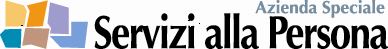 AVVISOSI COMUNICA CHE IN DATA ODIERNA PRENDERA’ AVVIO LA PROCEDURA DI SELEZIONE DELLE PROGRESSIONI ECONOMICHE ANNO 2020 PER I DIPENDENTI ASSP COME PREVISTO E APPROVATO CON LA PARTE SINDACALE NELL’ACCORDO DI PRE-INTESA DEL 14/12/2020QUESTA PROCEDURA SI CONCLUDERA’ CON DETERMINA DIRIGENZIALE DELLA GRADUATORIA PROVVISORIA E VERRA’ PUBBLICATA SUL SITO ASSP PER 10 GIORNI PER DIVENTARE EFFICACE A TUTTI GLI EFFETTICOPPARO, 15/12/2020 F.TO IL VICARIO ASSPDOTT.SSA MARCELLA MARANI